164130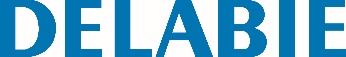 Lava-mãos BOB HDReferência: 164130 Informação para prescriçãoLava-mãos de fixação à parede.Diâmetro interior do lavatório : 310 mm. Esteticamente sóbrio e simples. Aço inoxidável 304 bacteriostático. Espessura do aço inoxidável : 1,2 mm. Acabamento anti-cortes. Antivandalismo : lavatório com fundo fechado, sifão oculto, placa de fixação reforçada. Instalação rápida e fácil : montagem frontal graças a uma placa de fixação em Inox.Fornecido com válvula 1”1/2 e sifão.Sem furo ladrão.Fornecido com fixações.Marcação CE. Em conformidade com a norma EN 14688.Peso : 5,5 kg.